Department of Social Work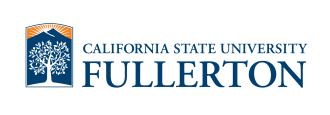  Concentration Year- CalSWEC IV-ELearning Agreement and Comprehensive Skills EvaluationFall and SpringInstructions for Rating MSW Interns:Level 0 = Intern has not met the expectations in this area and there is not much evidence that the expectations will be met in the near futureLevel 1 = Intern has not yet met the expectations in this area, but there is evidence that the expectations will be met in the near futureLevel 2 = Intern understands the concept and is beginning to demonstrate the skill in this area, however, student’s performance is unevenLevel 3 = Intern understands the concept and has consistently met the expectations in this areaLevel 4 = Intern demonstrates a high level of skill development and has exceeded expectations in this areaExpectations of Foundation Year MSW Interns:Fall Semester Students should be at Level 2 or Level 3.  Please contact Faculty Liaison if student is below Level 2 in any objective.Spring Semester Students should demonstrate skills at Level 3 or 4. Please contact Faculty Liaison if Student is below Level 3 in any objective. 				NARRATIVE SECTIONS:  Please comment on areas that need work, as well as on strengths. Comments are required when using 0 and 4.Learning Agreement Outline (To be completed at the beginning of the Academic Year)Orientation ChecklistAgency Overview	Review agency vision and mission/purpose statement	Tour of agency	Introductions to colleagues, support staff, and administration	Review organizational structure	Review the role of the agency in relation to the community and its resources	Review security and/or safety procedures and protocolAgency Policies and Protocols	Review office procedures, supplies, and provisions	Review telephone and communication/computer utilization	Review intake/admissions/eligibility policy and procedures	Review internal communication	Review parking details	Review mileage policy	Review agency, department, and/or unit meeting schedule	Review client record/charting, policies and procedures	Review forms for documentation/accountability	Review regulations regarding confidentiality, release of information, etc.	Review client fees/payment schedule	Review client emergency protocol	Review child or elder abuse reporting protocol	Review work schedule, including lunch and breaks	Review information/referral policy	Review agency policy regarding harassment	Review agency policy regarding discrimination	Review agency policy regarding the Americans with Disabilities Act	Review agency policy regarding OSHA	Review agency policy regarding HIPAAField Instructor/Student Responsibilities	Review expectations for supervision and schedule	Review educationally based recording schedule	Review use of preceptor (if applicable)	Review plan for diversity/multi-cultural experiences	Review plan for monitoring of student hours (by both field instructor and student)	Review agency training or staff development opportunities	Review student’s personal safety issues and concerns and strategies to deal with themSignatures:Field Instructor							DateStudent								DateComprehensive Skills Evaluation Fall Semester      Students are required to complete a minimum of 250 hours of service learning during the fall semester.  Students must complete these hours by the end of the fall semester in order to receive a grade of Credit for MSW 542.Number of hours completed in the Field Placement:	Number of hours added by Faculty Liaison:		 _________________________________________ 	________________________Field Instructor Signature				Date_________________________________________ 	________________________Preceptor Signature					Date_________________________________________	________________________Faculty Liaison Signature				Date_________________________________________ 	________________________Student Signature					Date(Student's signature acknowledges that the student has participated in a discussion of this evaluation and has reviewed the evaluation.)Comprehensive Skills Evaluation Spring Semester      Students are required to complete a minimum of 275 hours of service learning during the fall semester.  The Faculty Liaison may add hours from other learning experiences (Social Work Month, Box City, etc.).  Students must complete these hours by the end of the spring semester in order to receive a grade of Credit for MSW 543.Number of hours completed in the Field Placement:	Number of hours added by Faculty Liaison:		 _________________________________________ 	________________________Field Instructor Signature				Date_________________________________________ 	________________________Preceptor Signature					Date_________________________________________	________________________Faculty Liaison Signature				Date_________________________________________ 	________________________Student Signature					Date(Student's signature acknowledges that the student has participated in a discussion of this evaluation and has reviewed the evaluation.)Comments (required for ratings less than 2 in fall and less than 3 in spring):Comments (required for ratings less than 2 in fall and less than 3 in spring):Comments (required for ratings less than 2 in fall and less than 3 in spring):Comments (required for ratings less than 2 in fall and less than 3 in spring):Comments (required for ratings less than 2 in fall and less than 3 in spring):Comments (required for ratings less than 2 in fall and less than 3 in spring):Comments (required for ratings less than 2 in fall and less than 3 in spring):Comments (required for ratings less than 2 in fall and less than 3 in spring):Comments (required for ratings less than 2 in fall and less than 3 in spring):1ST YEAR COMPREHENSIVE SKILLS EVALUATIONSummarize overall assessment strengths and areas needing further development:Fall Semester:1ST YEAR COMPREHENSIVE SKILLS EVALUATIONSummarize overall assessment strengths and areas needing further development:Spring Semester:I.  Identifying Information 2nd  Year Full Time                     2nd  Year IrvineStudent Name:Student Email:Student Phone:Faculty Field Liaison:Faculty Email:Faculty Phone:Agency Name:Agency Address:Field Instructor:Field Instructor Email:Field Instructor Phone:II.  The Agency and the Community(Agency)A.  Describe the agency’s missionB.  Describe the organizational structure:C.  List the services provided to community:D.  Describe the general demographics (ethnicity, race, socio-economic status, age) of the agency’s clients:(Community) E. Describe the geographic location of your agency:  F. Describe the general demographics (ethnicity, race, socio-economic status, age) of the community (if different from D above):  G.  Describe the community’s need for resources (in addition to what the agency provides):H.  Describe the community’s perception of the agency:I.  List other agencies to which referrals are made:J.  Who (Field Instructor?) or what (agency brochure?) were your sources of information:III.  General Time ManagementA.  List the days and hours in field placement:B.  List the day and time that process recordings are due:C.  List the day, time, and length of individual field instruction:D.  List day and time of group supervision conference, if applicable:E.  List the name(s) of preceptor(s) and/or contact person in field instructor’s absence:F. If the plan is for you to rotate or change programs in the agency, specify the time frame for the rotation:IV.  Field Education Assignments (check those that the student will be exposed during field placement)A.  Check all direct practice field education assignments: Adults     Individuals     Information and Referral    Discharge Planning     Diagnostic AssessmentFamilies   Advocacy     Treatment Planning     Older Adults     Crisis InterventionChildren     Groups     Community Networking Linkages     Inter/Multidisciplinary Team MeetingsShort Term Intervention     Adolescents     Couples     Case Management     Psychosocial Assessment     Long Term Intervention     Other:B. Check all macro practice field education assignmentsTask Forces     Quality Assurance     Inter/Multidisciplinary Team Meetings     Fiscal Budgetary Issues     Committee Assignments     Grant Writing     Agency Staff Meetings     Community Networking Linkages     Program Development     Consultation     Macro Project:Program Evaluation     Case Conferences     Other:C. Check other learning experiences:Seminars, In-Service Training, Conferences      Other:V.  Self-Awareness AssessmentA. In terms of “self-awareness”, what do you know about yourself and your interactions with others/your emotions/etc. that will make you a more effective social worker?B.  In what ways/areas do you need to enhance your self-awareness to become a more effective social worker?VI.  Student’s Expectations for Supervision in Field InstructionDescribe your expectations of the supervision process:Describe your expectations of yourself in the supervision process:Describe your expectations of your Field Instructor:Describe your expectations of your Preceptor (if applicable):VII. Field Instructor Teaching Plan (to be written by the Field Instructor)A.  Detail your expectations of your student in supervision:B.  How do you structure your weekly field instruction?  Briefly describe your teaching plan.  Please include how you plan to maximize diversity in your case assignments for each student.C.  Describe your plan for the use of a preceptor with your student (if applicable).  Include the role of the preceptor and your plan to monitor and evaluate this experience.LEARNING AGREEMENT INSTRUCTIONS:  The shaded areas under each competency are the Learning Agreement Plan activities.  At the beginning of the academic year, the Student and Field Instructor will identify planned learning activities specific to the agency. The activities will provide opportunities to achieve each competency. A minimum of two activities must be listed for each competency. You may add more rows if needed.   COMPETENCY #1 – ETHICAL AND  PROFESSIONAL BEHAVIOR:INTERN DEMONSTRATES ETHICAL AND PROFESSIONAL BEHAVIOR.   COMPETENCY #1 – ETHICAL AND  PROFESSIONAL BEHAVIOR:INTERN DEMONSTRATES ETHICAL AND PROFESSIONAL BEHAVIOR.   COMPETENCY #1 – ETHICAL AND  PROFESSIONAL BEHAVIOR:INTERN DEMONSTRATES ETHICAL AND PROFESSIONAL BEHAVIOR.LEARNING OPPORTUNITIES AND STUDENT ACTIVITIES TO ACHIEVE COMPETENCY #1:LEARNING OPPORTUNITIES AND STUDENT ACTIVITIES TO ACHIEVE COMPETENCY #1:LEARNING OPPORTUNITIES AND STUDENT ACTIVITIES TO ACHIEVE COMPETENCY #1:Demonstrates professional social work roles and boundaries.Demonstrates professional demeanor in behavior, appearance and in oral, written and electronic communication.Demonstrates professional time management skills and accountability: punctuality, attendance, paperwork and assignments.4.    Uses supervision and consultation effectively to advance his/her existing social work skills.Actively seeks-out and acts upon opportunities in social work practice.Applies knowledge regarding the value base of the profession and makes ethical decisions by applying standards consistent with the NASW Code of Ethics and other guidelines/principals of the profession.  Recognizes and manages personal values and biases in ways that allow professional values to guide practice. Recognizes and tolerates ambiguity in resolving ethical conflicts.Applies strategies of ethical reasoning to arrive at principled decisions.Discusses complex ethical issues in both written and oral communication.CA 1.1 Able to articulate the roles of a professional child welfare social worker and consistently demonstrate effective self-management, interpersonal interaction, service advocacy, and continuing professional development within those roles.CP 1.1.Interact positively with clients, colleagues and supervisors and demonstrate skill in seeking out suitable client services and ensuring client access to those services. CP 1.2.Maintain professional demeanor and boundaries in practice situations, demonstrate skill in articulating professional knowledge and effective use of self, and utilize appropriate resources to ensure professional growth.CA 1.2.Applies ethical principles, codes of ethics and professional social work values skillfully in practice and in resolving ethical conflictsCP 1.3.Skillfully identify and apply ethical principles in making child welfare practice decisions and articulate their application in routine and challenging ethical contexts.CA 2.1. Able to articulate the roles of a professional child welfare social worker and consistently demonstrate effective self-management, interpersonal interaction, service advocacy, and continuing professional development within those roles.CP 2.1.Skillfully identify and apply ethical principles in making child welfare practice decisions and articulate their application in routine and challenging ethical contexts.COMPETENCY # 2 – DIVERSITY AND DIFFERENCE INTERN ENGAGES DIVERSITY AND DIFFERENCE IN PRACTICECOMPETENCY # 2 – DIVERSITY AND DIFFERENCE INTERN ENGAGES DIVERSITY AND DIFFERENCE IN PRACTICECOMPETENCY # 2 – DIVERSITY AND DIFFERENCE INTERN ENGAGES DIVERSITY AND DIFFERENCE IN PRACTICELEARNING OPPORTUNITIES AND STUDENT ACTIVITIES TO ACHIEVE COMPETENCY #2:LEARNING OPPORTUNITIES AND STUDENT ACTIVITIES TO ACHIEVE COMPETENCY #2:LEARNING OPPORTUNITIES AND STUDENT ACTIVITIES TO ACHIEVE COMPETENCY #2:Respectful of clients who differ by factors such as age, class, color, culture, disability, ethnicity, gender identity and expression, immigration status, political ideology, race, religion, sex, and sexual orientation. Recognizes the extent to which a culture’s structures and values may oppress, marginalize, alienate, or create or enhance privilege and power in shaping life experience.Demonstrates self-awareness in eliminating the influence of personal biases and values in working with diverse groups, including treating clients with dignity and respect.Views self as a student of cultural differences and those s/he works with as cultural experts.Apply appropriate engagement, assessment and interventions – including prevention strategies – which are relevant and sensitive to the needs and characteristics of specific target groups.CA 4.1. In providing effective child welfare practice, consistently demonstrate and articulate both accurate awareness of self and knowledge of societal variables contributing to power imbalances and interpersonal and intercultural conflict among individuals, families, groups, organizations, and communities.CP 4.1.In child welfare practice, demonstrate both an acute awareness of historical and societal variables influencing interaction at the micro, mezzo, and macro levels and the consistent ability to work effectively with diverse individuals, families, and communities.CP 4.2.Consistently demonstrate the skill of learning from client systems and from diverse cultures, being informed by such differences, and applying the knowledge to child welfare practice.COMPETENCY # 3 – SOCIAL JUSTICE AND HUMAN RIGHTS INTERN ADVANCES HUMAN RIGHTS,  SOCIAL, ECONOMIC AND ENVIRONMENTAL JUSTICECOMPETENCY # 3 – SOCIAL JUSTICE AND HUMAN RIGHTS INTERN ADVANCES HUMAN RIGHTS,  SOCIAL, ECONOMIC AND ENVIRONMENTAL JUSTICECOMPETENCY # 3 – SOCIAL JUSTICE AND HUMAN RIGHTS INTERN ADVANCES HUMAN RIGHTS,  SOCIAL, ECONOMIC AND ENVIRONMENTAL JUSTICELEARNING OPPORTUNITIES AND STUDENT ACTIVITIES TO ACHIEVE COMPETENCY #3:LEARNING OPPORTUNITIES AND STUDENT ACTIVITIES TO ACHIEVE COMPETENCY #3:LEARNING OPPORTUNITIES AND STUDENT ACTIVITIES TO ACHIEVE COMPETENCY #3:Recognizes that each person, regardless of position in society, has basic human rights, such as freedom, safety, privacy, an adequate standard of living, health care and education.Identifies the forms, mechanisms and interconnections of oppression and discrimination and is knowledgeable about theories of justice and strategies to promote human and civil rights.Takes action to promote social and economic justice.Advocate at multiple levels for equal access to services for underserved populations.CA 5.1.Utilize knowledge of human behavior, variables that contribute to injustice, and advocacy theory to provide leadership in applying social work skills to promote social and economic justice at the micro, mezzo and macro levels in child welfare.CP 5.1.Engage in policy practice to improve social and economic justice in child welfare.COMPETENCY #4 RESEARCH AND PRACTICEINTERN ENGAGES IN PRACTICE-INFORMED RESEARCH AND RESEARCH –INFORMED PRACTICECOMPETENCY #4 RESEARCH AND PRACTICEINTERN ENGAGES IN PRACTICE-INFORMED RESEARCH AND RESEARCH –INFORMED PRACTICECOMPETENCY #4 RESEARCH AND PRACTICEINTERN ENGAGES IN PRACTICE-INFORMED RESEARCH AND RESEARCH –INFORMED PRACTICELEARNING OPPORTUNITIES AND STUDENT ACTIVITIES TO ACHIEVE COMPETENCY #4 :LEARNING OPPORTUNITIES AND STUDENT ACTIVITIES TO ACHIEVE COMPETENCY #4 :LEARNING OPPORTUNITIES AND STUDENT ACTIVITIES TO ACHIEVE COMPETENCY #4 :Seeks, critiques and applies research findings for effective prevention, treatment and/ or recovery practices.Integrates research findings and professional judgment to improve practice, policy and social service delivery.Evaluates their own practice for effectiveness and improvement.Demonstrates knowledge of valid and reliable assessment tools, interventions and program outcomes for different groups, practice levels and contexts.CA 6.1.Regularly assess and use research to guide child welfare practice, to evaluate child welfare practice, and to disseminate findings to improve child welfare practice.CP 6.1.Demonstrate skill in conducting child welfare literature reviews, in applying findings to practice, in program evaluation, and in knowledge dissemination.COMPETENCY # 5  – POLICY PRACTICEINTERN ENGAGES IN POLICY INFORMED PRACTICECOMPETENCY # 5  – POLICY PRACTICEINTERN ENGAGES IN POLICY INFORMED PRACTICECOMPETENCY # 5  – POLICY PRACTICEINTERN ENGAGES IN POLICY INFORMED PRACTICELEARNING OPPORTUNITIES AND STUDENT ACTIVITIES TO ACHIEVE COMPETENCY #5:LEARNING OPPORTUNITIES AND STUDENT ACTIVITIES TO ACHIEVE COMPETENCY #5:LEARNING OPPORTUNITIES AND STUDENT ACTIVITIES TO ACHIEVE COMPETENCY #5:Analyzes and advocates for policies that promote social well-being for individuals, families groups and communities.Collaborates with colleagues and clients for effective policy action.Demonstrates a sophisticated understanding of the role of policy and its impact on the agency client base. Identify trends among micro, mezzo and macro variables that affect advanced practice and provide leadership to respond to those trends in an effective and culturally competent ways. CA 8.1.Articulate knowledge of current agency, state, and federal child welfare policies and engages in effective development and implementation of ethical and effective child welfare practices and policies.CP 8.1.Demonstrate through policy practice interventions the knowledge of social work values, child welfare relevant policies (including those specific to cultural groups), and assessment of service effectiveness.CA 9.1.Identify trends among micro, mezzo, and macro variables that affect child welfare practice and provide leadership to respond to those trends in effective and culturally competent ways.CP 9.1.Readily identify changing factors that affect child welfare services and initiate culturally competent action to promote responsive, sustainable services.COMPETENCY #6  – ENGAGEMENTINTERN ENGAGES WITH INDIVIDUALS, GROUPS, ORGANIZATIONS AND COMMUNITIESCOMPETENCY #6  – ENGAGEMENTINTERN ENGAGES WITH INDIVIDUALS, GROUPS, ORGANIZATIONS AND COMMUNITIESCOMPETENCY #6  – ENGAGEMENTINTERN ENGAGES WITH INDIVIDUALS, GROUPS, ORGANIZATIONS AND COMMUNITIESLEARNING OPPORTUNITIES AND STUDENT ACTIVITIES TO ACHIEVE COMPETENCY #6:LEARNING OPPORTUNITIES AND STUDENT ACTIVITIES TO ACHIEVE COMPETENCY #6:LEARNING OPPORTUNITIES AND STUDENT ACTIVITIES TO ACHIEVE COMPETENCY #6:Engage individuals, families & communities to identify clients’ goals & wishes while building upon the strengths of individuals, families & communitiesDevelop a collaborative/ mutually respectful relationship, honoring the self-determination of individuals, families, communities, organizations.Skillfully and respectfully establish working relationships with clients and community partners in accord with social work values, and utilize those relationships in forging goals and positive outcomes. Demonstrate the ability to develop relationships and manage power differentials in routine and challenging client and partner situations, in a manner that reflects core social work values.CA 7.1.Integrate knowledge and theory of human behavior and the social environment from diverse perspectives to conduct reliable and valid assessments, comprehensive service plans, effective interventions, and meaningful evaluations in child welfare.CP 7.1.In evaluation of child welfare practice (engagement, assessment, planning, intervention, and evaluation), demonstrate the ability knowledgably to apply information about human behavior and the social environment from diverse perspectives.CA 10(a).1.Demonstrate the ability to develop relationships and manage power differentials in routine and challenging client and partner situations, in a manner that reflects core social work values in child welfare practice.CP 10(a).1.Skillfully and respectfully establish working relationships with clients and community partners in accord with social work values, and utilize those relationships in forging goals and positive outcomes.CA 10(b).1.Consistently gather qualitative and quantitative data from a variety of sources, form coherent meaning from the data, and use the resulting information to make recommendations and to plan interventions that meet standards for child welfare social work practice.CP 10(b).1.Create service plans that demonstrate data collection and assessment methods reflecting goal mutuality and respect for clients from diverse backgrounds.CA 10(c).1.Comfortably move among the roles of a social worker in child welfare and intervene effectively in those roles, including enhancing client strengths, acting as a client advocate, and skillfully handling transitions and terminations.CP 10(c).1.Shape child welfare interventions that demonstrate effective balance of multiple social worker roles and phases of service that recognize client strengths and self- determination.CA 10(d).1.Consistently employ reliable and valid methods for monitoring and evaluating practice interventions and use the results to improve child welfare policy and practice.CP 10(d).1.Regularly engage in practice evaluation using reliable and valid methods, and apply the results to benefit child welfare clients.COMPETENCY #7 – ASSESSMENTINTERN ASSESSES INDIVIDUALS, FAMILIES, GROUPS, ORGANIZATIONS AND COMMUNITIES COMPETENCY #7 – ASSESSMENTINTERN ASSESSES INDIVIDUALS, FAMILIES, GROUPS, ORGANIZATIONS AND COMMUNITIES COMPETENCY #7 – ASSESSMENTINTERN ASSESSES INDIVIDUALS, FAMILIES, GROUPS, ORGANIZATIONS AND COMMUNITIES LEARNING OPPORTUNITIES AND STUDENT ACTIVITIES TO ACHIEVE COMPETENCY #7:LEARNING OPPORTUNITIES AND STUDENT ACTIVITIES TO ACHIEVE COMPETENCY #7:LEARNING OPPORTUNITIES AND STUDENT ACTIVITIES TO ACHIEVE COMPETENCY #7:Seeks information on the strengths of individuals, families and communitiesApplies multidisciplinary, multidimensional and multicultural assessment methods.Uses standardized (as available and appropriate), culturally-sensitive assessment tools to make meaningful discriminations for intervention planning.Consistently gathers qualitative and quantitative data from a variety of sources, from coherent meaning from the data, and use the resulting information to make recommendations and to plan interventions that meet the standards of generalist and child welfare social work practice. Create service plans that demonstrate data collection and assessment methods reflecting goal mutuality and respect for clients from diverse backgrounds. COMPETENCY #8 – INTERVENTION:INTERN INTERVENES WITH INDIVIDUALS, FAMILIES , GROUPS, ORGANIZATIONS AND COMMUNITIESCOMPETENCY #8 – INTERVENTION:INTERN INTERVENES WITH INDIVIDUALS, FAMILIES , GROUPS, ORGANIZATIONS AND COMMUNITIESCOMPETENCY #8 – INTERVENTION:INTERN INTERVENES WITH INDIVIDUALS, FAMILIES , GROUPS, ORGANIZATIONS AND COMMUNITIESLEARNING OPPORTUNITIES AND STUDENT ACTIVITIES TO ACHIEVE COMPETENCY #8:LEARNING OPPORTUNITIES AND STUDENT ACTIVITIES TO ACHIEVE COMPETENCY #8:LEARNING OPPORTUNITIES AND STUDENT ACTIVITIES TO ACHIEVE COMPETENCY #8:Knows, applies and/ or advocates for prevention strategies (e.g., mother-infant care, Healthy Start, parent education, youth development programs, couples education, senior socializing programs)Seeks-out, critiques and applies evidence-based (published research studies) prevention, intervention, or recovery programs Adapts treatment and prevention models (while maintaining fidelity to research tested protocols) relevant to the target populations.Applies prevention, intervention, and/ or recovery strategies at the appropriate intervention levels (individual, family, school, agency community, or larger context.)Plans and/ or facilitates appropriate transitions and endings and, when available, evidence-based protocols. (e.g. relapse prevention) Comfortably move among the roles of a social worker in advanced practice settings and intervene effectively in those roles, including enhancing client’s strengths, acting as a client advocate and skillfully handling transitions and terminations. Shape social work interventions that demonstrate effective balance of multiple social worker roles and phases of service that recognize client strengths and self-determination. COMPETENCY # 9 –  EVALUATIONINTERN EVALUATES PRACTICE WITH INDIVIDUALS, FAMILIES, GROUPS, ORGANIZATIONS AND COMMUNITIES COMPETENCY # 9 –  EVALUATIONINTERN EVALUATES PRACTICE WITH INDIVIDUALS, FAMILIES, GROUPS, ORGANIZATIONS AND COMMUNITIES COMPETENCY # 9 –  EVALUATIONINTERN EVALUATES PRACTICE WITH INDIVIDUALS, FAMILIES, GROUPS, ORGANIZATIONS AND COMMUNITIES LEARNING OPPORTUNITIES AND STUDENT ACTIVITIES TO ACHIEVE COMPETENCY #9:LEARNING OPPORTUNITIES AND STUDENT ACTIVITIES TO ACHIEVE COMPETENCY #9:LEARNING OPPORTUNITIES AND STUDENT ACTIVITIES TO ACHIEVE COMPETENCY #9:1.  Calculates the impact of treatment, prevention and recovery programs by assessing progress, outcomes and maintenance of gains over time. 2.  Applies objective and systematic evaluation strategies and as appropriate, standardized tools.3. Consistently employs reliable and valid methods for monitoring and evaluating    practice interventions and use of the results to improve social work policy and practice.